                       Powiatowy Urząd Pracy w Białymstoku Filia w Łapach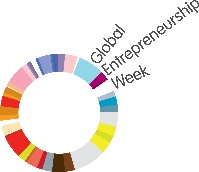                                           18- 100 Łapy, ul. Boh. Westerplatte 8                       Powiatowy Urząd Pracy w Białymstoku Filia w Łapach                                          18- 100 Łapy, ul. Boh. Westerplatte 8                       Powiatowy Urząd Pracy w Białymstoku Filia w Łapach                                          18- 100 Łapy, ul. Boh. Westerplatte 8                       Powiatowy Urząd Pracy w Białymstoku Filia w Łapach                                          18- 100 Łapy, ul. Boh. Westerplatte 8                       Powiatowy Urząd Pracy w Białymstoku Filia w Łapach                                          18- 100 Łapy, ul. Boh. Westerplatte 8                       Powiatowy Urząd Pracy w Białymstoku Filia w Łapach                                          18- 100 Łapy, ul. Boh. Westerplatte 8ŚWIATOWY TYDZIEŃ PRZEDSIĘBIORCZOŚCI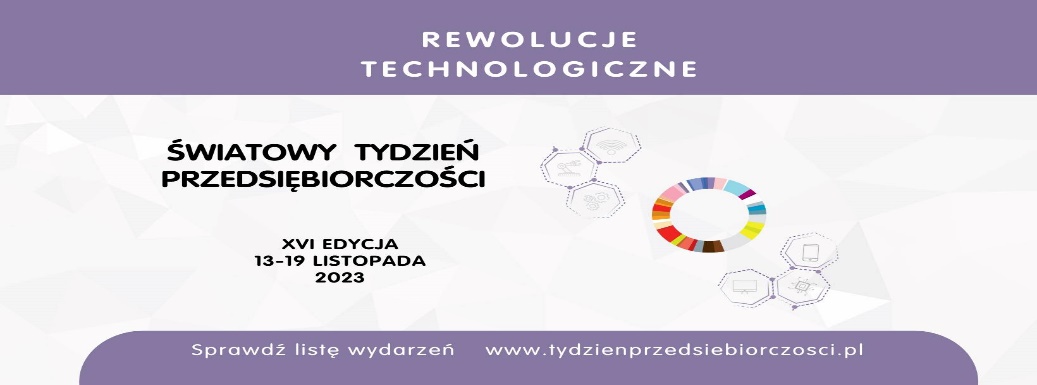 W FILII PUP  W ŁAPACH13-17.11.2023ŚWIATOWY TYDZIEŃ PRZEDSIĘBIORCZOŚCIW FILII PUP  W ŁAPACH13-17.11.2023ŚWIATOWY TYDZIEŃ PRZEDSIĘBIORCZOŚCIW FILII PUP  W ŁAPACH13-17.11.2023ŚWIATOWY TYDZIEŃ PRZEDSIĘBIORCZOŚCIW FILII PUP  W ŁAPACH13-17.11.2023ŚWIATOWY TYDZIEŃ PRZEDSIĘBIORCZOŚCIW FILII PUP  W ŁAPACH13-17.11.2023ŚWIATOWY TYDZIEŃ PRZEDSIĘBIORCZOŚCIW FILII PUP  W ŁAPACH13-17.11.2023DziałanieDataGodzina MiejsceOdbiorcyForma zgłoszeniaIndywidualne konsultacje z doradcą zawodowym  (badanie predyspozycji przedsiębiorczych, wsparcie w poszukiwaniu pomysłów na własną firmę, informacje dot. możliwości pozyskiwania funduszy na założenie firmy13- 17.11.2023(poniedziałek- piątek)Godz. 08.00-14.00Pok. Nr 5 tut. Urzędu Wszystkie osoby zainteresowaneInformacje i zapisy ( osobiście lub tel)u doradców klienta lub doradcy zawodowego - pok.5,6,7 tut. urzęduIndywidualne konsultacje skierowane do lokalnych przedsiębiorców i pracodawców dot. wsparcia przedsiębiorczości na lokalnym rynku pracy13-17.11.2023(poniedziałek-piątek)Godz.08.00-14.00Pok. Nr 5tut. urzęduLokalni przedsiębiorcy i pracodawcyOsobiście na miejscuIndywidualne konsultacje z doradcami klienta nt. możliwości wsparcia PUP w samozatrudnieniu13-17.11.2023(poniedziałek-piątek)Godz.08.00-14.00Pok. Nr 5tut. urzęduWszystkie osoby zainteresowaneOsobiście na miejscu Giełda Pracy z firmą Arka Druk poszukującą pracowników na stanowisko Operator maszyn introligatorskich15.11.2023( środa)Godz. 10.00Sala informacji zawodowej tut. urzędu – pok. nr. 10Osoby bezrobotne zarejestrowane w PUPInformacje i zapisy ( osobiście lub tel)do dn. 14.11.2023 u doradców klienta lub doradcy zawodowego - pok.5,6,7 tut. urzęduSpotkanie informacyjne nt.„Zostań żołnierzem”spotkanie z przedstawicielem Wojskowego Centrum Rekrutacji w Białymstoku16.11.2023( czwartek)Godz. 11.00Sala informacji zawodowej tut. urzędu – pok. nr. 10Wszystkie osoby zainteresowaneInformacje i zapisy ( osobiście lub tel)do dn. 16.11.2023 u doradców klienta lub doradcy zawodowego - pok.5,6,7 tut. urzęduWarsztaty nt.„ Moja firma ” z udziałem pracownika WUP w Białymstoku oraz ZUS w Białymstoku17.11.2023( piątek)Godz. 09.00Sala informacji zawodowej tut. urzędu – pok. nr. 10Osoby bezrobotne zarejestrowane w PUPInformacje i zapisy ( osobiście lub tel)do dn. 16.11.2023u doradców klienta lub doradcy zawodowego - pok.5,6,7 tut. urzędu